TB STIGMA APPLICATION FOR:Self-stigma reductionCommunity stigma reductionStructural stigma reductionIn addition to including a short narrative, please summarize the proposed intervention package in the templates below to help reviewers to appreciate how the package’s elements address the causes (drivers) of stigma and specific domains of stigma (e.g. shaming, blaming, ostracizing). Figures 1, 2 and 3 do not need to be comprehensive or final, but should be indicative as reviewers will use these for judging the merits of the proposal.  The templates can be adapted as desired (e.g. removing columns that are not pertinent, adding aspects that are absent).Please consult the illustrative figures provided to enhance consistency of terminology.Figure 1: Conceptual Framework of The Stigma Reduction Intervention PackageIntervention package In Figure 2, please summarize how the experiences (or activities) in the intervention package align with the aims of the intervention and KNCV’s heart+ head+ hand  approach.Figure 2: Illustrative Matrix of Intervention Modalities and AimsIn figure 3, please indicate the potential delivery modes of specific parts of the intervention.  This figure gives reviewers a sense of the feasibility, cost, and acceptability of the proposed package.Figure 3: Illustrative Matrix of Intervention Delivery mechanismsWatchingListeningReflectingWritingTrying outTeaching backReinforcingAims of the Intervention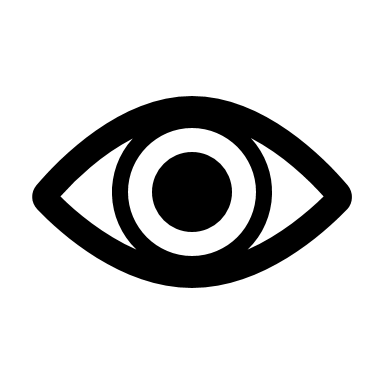 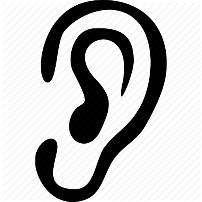 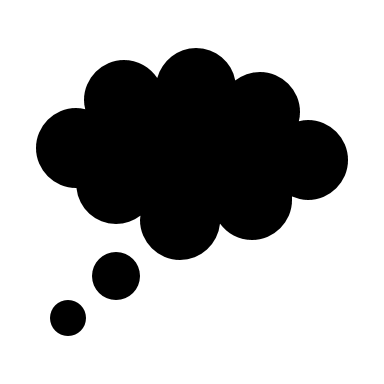 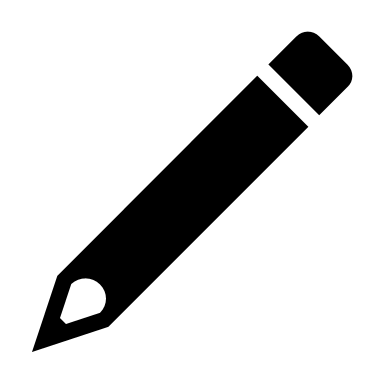 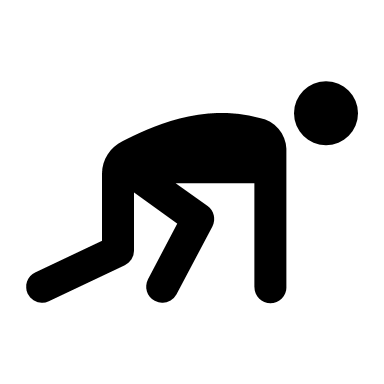 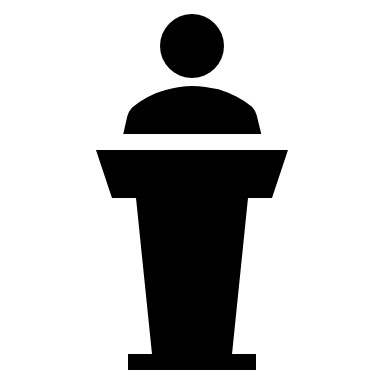 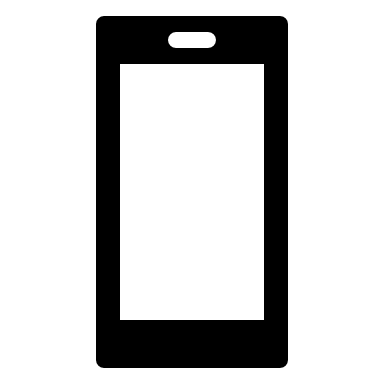 CHANGE HOW THEY FEELCHANGE HOW THEY FEELCHANGE HOW THEY FEEL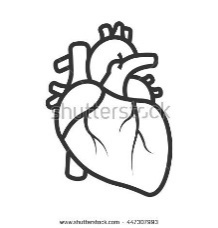 CHANGE HOW THEY THINKCHANGE HOW THEY THINK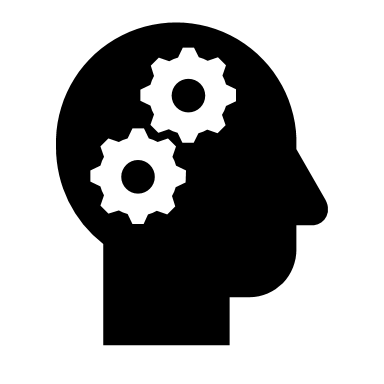 IMPROVE WHAT THEY KNOWIMPROVE WHAT THEY KNOW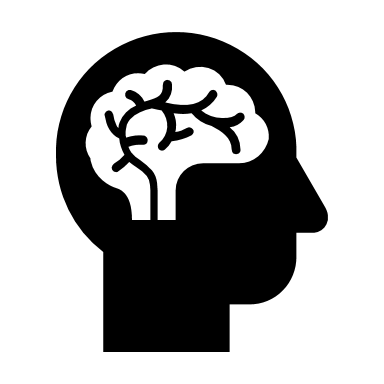 IMPROVE THE ENABLING ENVIRONMENTIMPROVE THE ENABLING ENVIRONMENT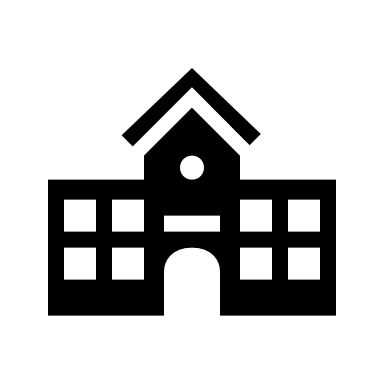 SelfDyad GroupAims of the Intervention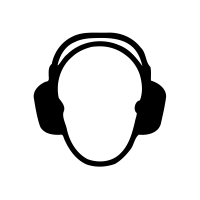 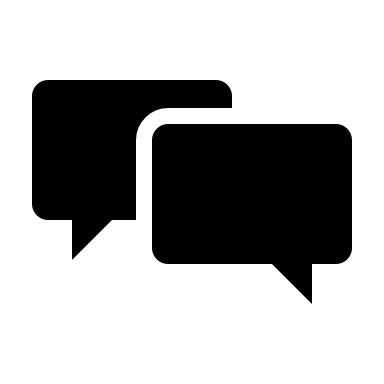 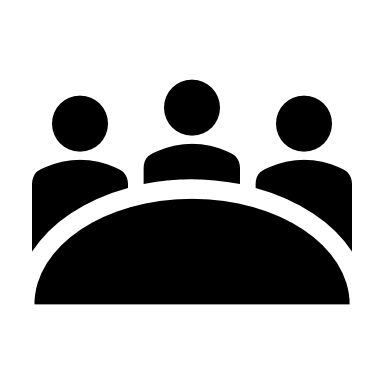 CHANGE HOW THEY FEELCHANGE HOW THEY FEELCHANGE HOW THEY FEELCHANGE HOW THEY THINKCHANGE HOW THEY THINKCHANGE HOW THEY THINKIMPROVE WHAT THEY KNOWIMPROVE WHAT THEY KNOWIMPROVE WHAT THEY KNOWIMPROVE THE ENABLING ENVIRONMENTIMPROVE THE ENABLING ENVIRONMENTIMPROVE THE ENABLING ENVIRONMENT